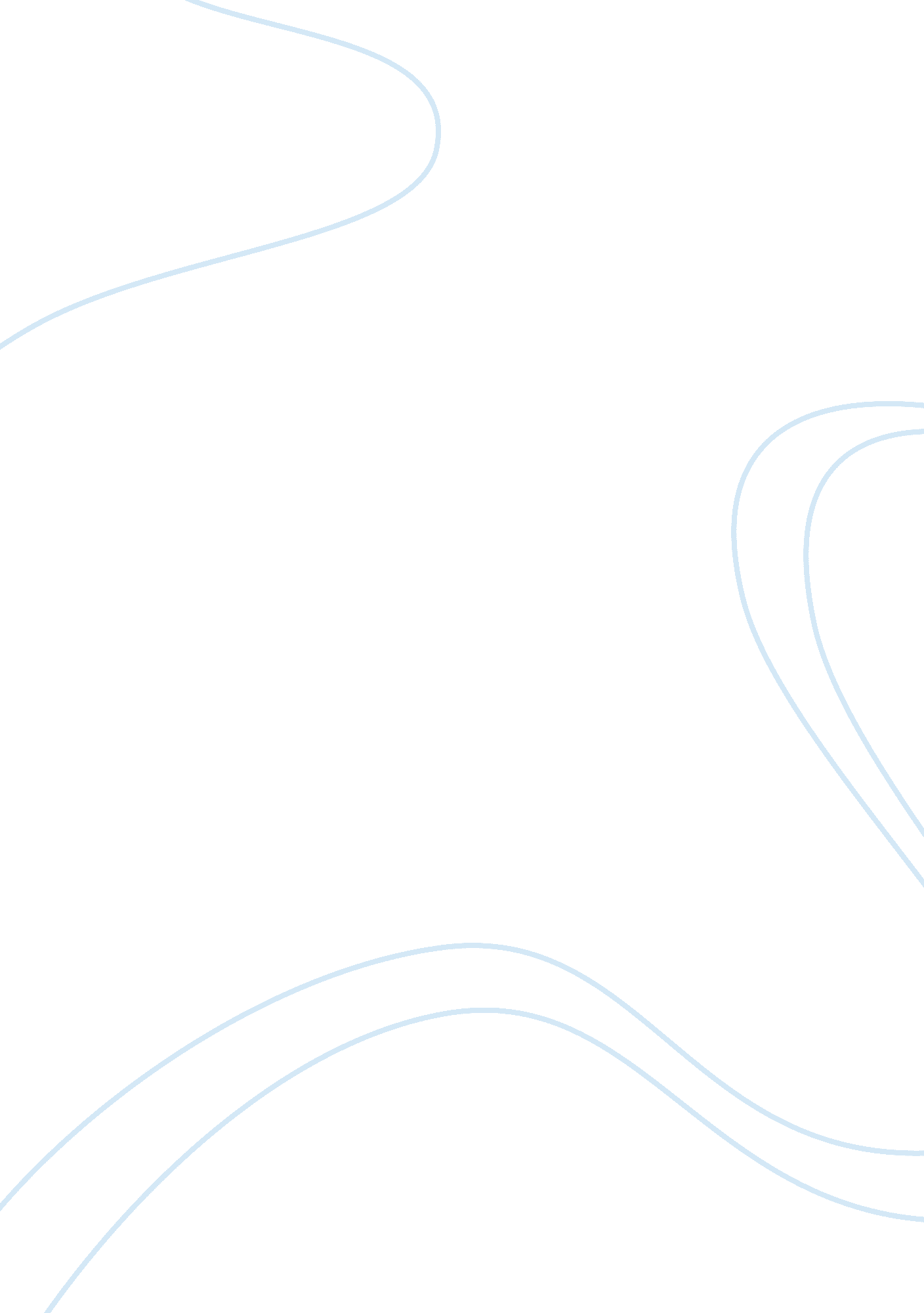 Ammonium hexafluorophosphate h4f6np structure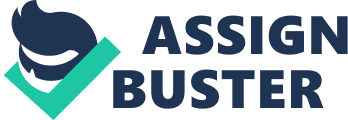 Contents Safety: Experimental data Predicted – ACD/Labs Predicted – ChemAxon Experimental Physico-chemical Properties Experimental Melting Point: Experimental Flash Point: Experimental Gravity: Miscellaneous Safety: Predicted data is generated using the ACD/Labs Percepta Platform – PhysChem Module No predicted properties have been calculated for this compound. Click to predict properties on the Chemicalize site Molecular Formula H 4 F 6 NP Average mass Da Density Boiling Point Flash Point Molar Refractivity Polarizability Surface Tension Molar Volume 198 °CSynQuest 198 °C (Decomposes)Matrix Scientific 198 °C (Decomposes)Matrix Scientific003941 198 °CSynQuest3868, M015-3-01 198 °COakwood[003135] 198 °CLabNetworkLN00112150 20 g/mLSynQuestM015-3-01 2. 18 g/mLMatrix Scientific003941 2. 18 g/mLSynQuestM015-3-01 2. 18 g/mLOakwood[003135] 2. 18 g/mLFluorochem 2. 18 g/lFluorochem003135 Corrosive/Hygroscopic/Store under ArgonSynQuestM015-3-01 HYGROSCOPICSynQuest3868, M015-3-01 HYGROSCOPIC, CORROSIVEMatrix Scientific003941 R34SynQuest3868, M015-3-01 S24/25, S26, S36/37/39, S45SynQuest3868, M015-3-01 Density: Boiling Point: Vapour Pressure: Enthalpy of Vaporization: Flash Point: Index of Refraction: Molar Refractivity: #H bond acceptors: #H bond donors: #Freely Rotating Bonds: #Rule of 5 Violations: ACD/LogP: ACD/LogD (pH 5. 5): ACD/BCF (pH 5. 5): ACD/KOC (pH 5. 5): ACD/LogD (pH 7. 4): ACD/BCF (pH 7. 4): ACD/KOC (pH 7. 4): Polar Surface Area: Polarizability: Surface Tension: Molar Volume: 